1. 	hässlich sıfatının zıt anlamı hangisi olabilir?	a. langweilig     b. spannend       c. schön        d. lang2.	hangi kelime diğerlerinden farklıdır?	a. Stuhl      b. Tisch         c. Lampe        d. Augen3.  	Bu bir sandalye midir? sorusu hangisinde vardır?	a. Ist das ein Stuhl?            b. Ist das eine Tafel?	c. Ist das ein Tisch?          d. Ist das ein Stift?4.  	80, 86, 92, ---- bu sıraya göre sonraki sayı hangisi 	olabilir?	a. achtundneunzig    b. siebzig  
	   c. neunundachtzig        d. fünfzig5. 	7, 9, 11, ---- Bu sıraya göre sonraki sayı hangisi 	olabilir?	a. dreizehn   b. neunzehn    c. achtzehn     d. fünfzehn6. 	Hangisini biriyle yeni tanışırken söyleriz ?	a. Ich habe keine Schwester
     	 b. Hallo, es freut mich! Ich bin Jens.
	 c. Hast du Geschwister?
	 d. Ich spreche sehr gut English und Deutsch7. 	Hangi cümle doğru yazılmıştır?	a. Ich gehe am Samstag in die Bibliothek.
	b. Ich in die Bibliothek gehe am Samstag.
	c. Am Samstag Ich gehe in die Bibliothek. 
	d. Ich gehe in die am Bibliothek Samstag.8.  	“sein” fiili olmak demektir, ve genel durumlardan 	veya her zaman doğru durumlardan bahsederken 	kullanılır.	Buna göre sein fiili  “Die Wochentage ---- Montag, 	Dienstag, Mittwoch, Donnerstag, Freitag, Samstag 	und Sonntag. Cümlesine uygun olarak nasıl 	çekimlenir?	a. ist                b. bist                 c. sind                 d. seid 9.  Aşağıdaki cümle “Biz Berlin’de oturmuyoruz” şeklinde nasıl olumsuz yapılır?Wir wohnen in Berlin.10.  „33“  sayısının yazılışı nasıl olmalıdır?
	a. einunddreißig b. dreiunddreißig	c. zweiunddreißig d. vierunddreißig11.  „Ich bin schlank und sportlich. ---- Haare sind kurz und braun.“  Cümlesine 	“Ich”  zamirine göre hangi kelime gelmelidir?	
	a. deine      b. ihre     c. meine         d.unsere12.  Hangisi   „bir kız kardeşin var mı?“     demektir?
	a. Hast du einen Bruder?     b. Hast du eine Schwester?	 c. Hast du einen Hund?          d. Hast du Geschwister?13. Meine ____________ (kız kardeş)Lena ist 18 Jahre alt und Susi ist 11. Susi ist eine ___________(öğrenci).14. Mein Vater ist Architekt von Beruf und er ---- im Büro.a. arbeten    b. arbeitet      c. arbeitest      d. arbeit15. Almanca dersinin hangi gün olduğunu unuttun ve sınıftan bir arkadaşını arayarak ders gününü öğrenmek istiyorsun. Ne dersin?a. Leider habe ich heute keine Zeit.b. Wann hast du Geburtstag?c. wann haben wir Deutsch?d. Wie heißen diese Wörter auf Deutsch?16.  Örnekte gösterildiği gibi diğerlerini tamamlayınız
 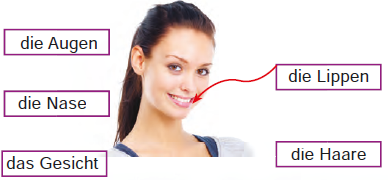 17.  wie spät ist es?    10:3018. Aşağıdaki ifadelerin Türkçe anlamlarını yazınız. Sie stellen ihre Familie vor.Unsere Mutter heißt Paula.Mein Opa ist sehr lustigIch habe keine Geschwister.19.Aşağıdaki kelimelerden en az 5 tanesinin anlamını yazınız.Schwimmen, der Bibliothek, essen, schlafen, fahren, lesen, sehen, laufen, der Eingang20. Eksik sayıları tamamlayınız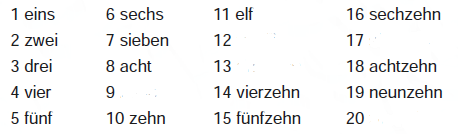 